Issue Brief No. 46The Black Belt’s Labor Force ParticipationLags Behind the Rest of Alabama & the Nationby Noel E. Keeney, Stephen G. Katsinas,Emily Jacobs, and Hunter WhannCompanies are changing the way they do business, what goods and services they provide, and they are constantly reevaluating the type of workforce they employ. With those changes, we are also seeing a shift in the skills needed to compete in today’s workforce. In order to stay competitive in a global economy, Alabama must prepare our workforce to be ready for the jobs of tomorrow. We will be working with business and industry to ensure we have the training necessary to equip Alabamians with the skills needed for these high-tech, high-skill jobs.— Governor Kay Ivey, May 14, 2018In adopting the recommendation of the Alabama Workforce Council, Governor Ivey formally committed the State of Alabama’s education and workforce training systems to work with business and industry partners to produce 500,000 more workers with college degrees, certificates, and credentials by 2025. Earlier, the Governor convened a special Statewide Educational Attainment Committee of industry, government and policy experts to set priorities and measure economic progress to develop a strategy to address Alabama’s skills gap. AlabamaWorks! Success Plus sets the goal of 500,000 more working Alabamians, as the report notes: “Alabama needs to add more than 350,000 additional high-skilled workers to its workforce by 2025 to meet projected industry needs. Of these, more than 180,000 are projected to be the result of new job opportunities, while the remaining 170,000 are needed to fill current jobs expected to be vacated as retirees leave the workforce.” While unemployment figures are instructive in gauging general economic conditions, just as telling are the labor force participation rates. In the University of Alabama Education Policy Center’s recent Black Belt 2020 issue brief on unemployment, we found that the 24 counties included in Alabama’s Black Belt in the various reports we analyzed have experience consistently higher rates of unemployment than the rest of the state. This brief builds upon EPC analysis of Black Belt population and elementary and secondary school enrollment, as we examine labor force participation. Defined by the U.S. Bureau of Labor Statistics as “the percentage of the population [age 16 and older] that is either working or actively looking for work,” labor force participation data provides a fuller portrait of the economic health of a given area. Alabama’s overall statewide rate is not far off from the national average, but the Black Belt is woefully behind the rest of the state and the country, negatively impacting both. This brief examines these issues, presenting long term data, both before the COVID-19 pandemic and at present, and concludes with discussion of possible solutions including expanding apprenticeships, Career and Technical Education, and rural broadband, the subject of a future brief in this series.   Labor Force Participation: Black Belt, Non-Black Belt, State and National ComparisonsIf today’s Alabama’s labor force participation rate was equal to the pre-COVID national average of 63.2 percent, another 196,000 more Alabamians would now be working, contributing to the state and local tax rolls, and enjoying better lives. Raising Alabama’s labor force participation rate to the national average is roughly 40 percent of the total needed to accomplish Governor Ivey’s ambitious goal of 500,000 new Alabamians added to the labor force by 2025. In April 2017, however, Alabama’s statewide labor force participation of 57.1 percent lagged far behind that national rate of 63.3 percent. This was the impetus for the Ivey Administration to work with legislative and business leaders to create a comprehensive, more integrated education and training system. Business-led regional workforce councils are to lead the creation of the 21st century high skill workforce Alabama needs. A four-bill bipartisan package unanimously passed the Alabama Legislature in 2019. The initiatives and targeted new investments are showing progress, with a full percentage point improvement in labor force participation rate in just two-and-one-half years, to 58.1 percent in January 2020. This one-year improvement from 2018 to 2019 was sixth best among all states.  With the statewide rate moving in the right direction, Alabama’s 24 Black Belt Counties together have a labor force participation rate that is 20 points below the statewide average. This reality has important consequences on every aspect of life in these rural counties and the people who live in them. Our challenge is to make work pay, so that the Black Belt’s best export is not their people. Chart 2 shows the percentage of Alabama’s total labor force contained within the Black Belt from 2010 to 2019 declined from 13.6 percent in 2010 to 12.6 percent in 2019, reflecting the population decline discussed in our first issue brief in this series. The Black Belt’s total labor force declined from 298,000 persons in 2010 to just over 280,000 in 2018, before ticking up in 2019. Charts 3 and 4 show stark differences in labor force participation rates between the 24 Black Belt counties and the rest of the state prior to the pandemic. The uptick after 2017 forward may portend a promising future.  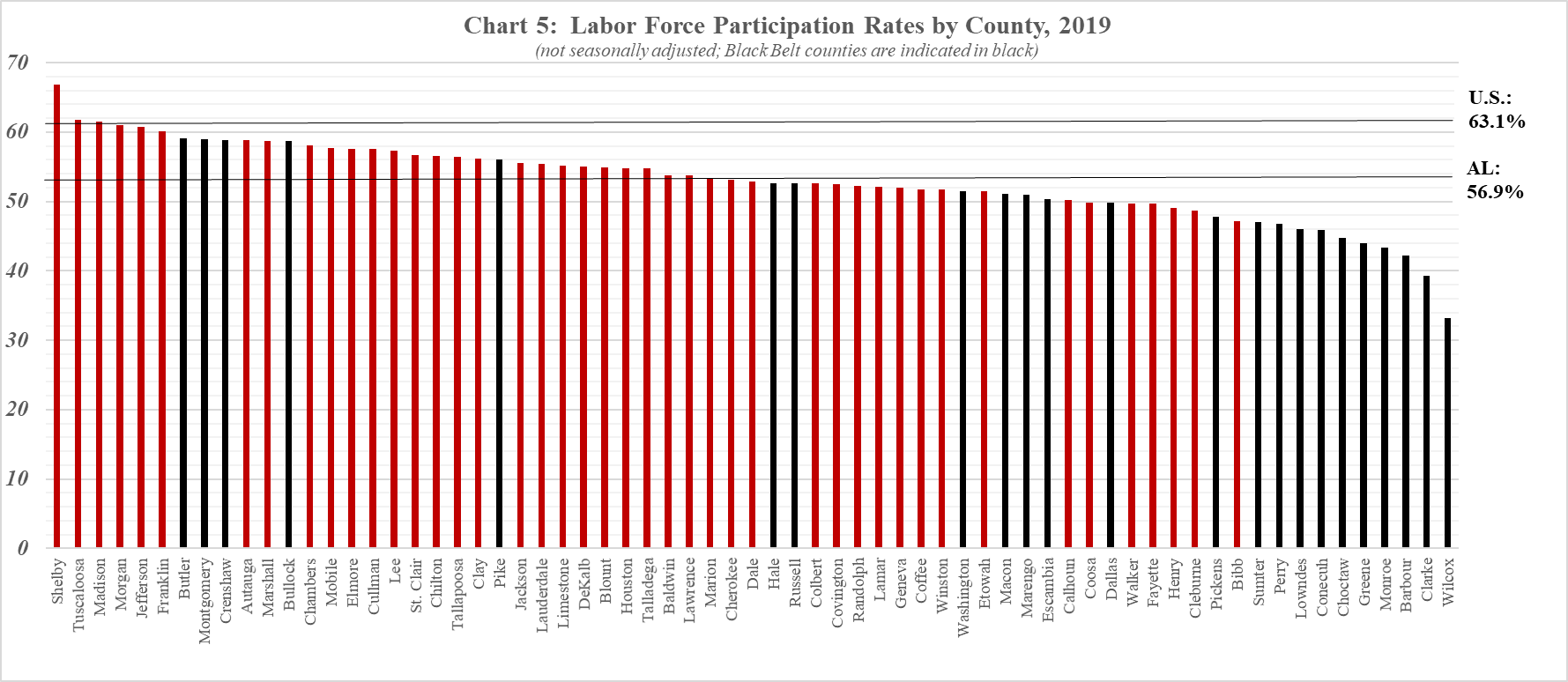 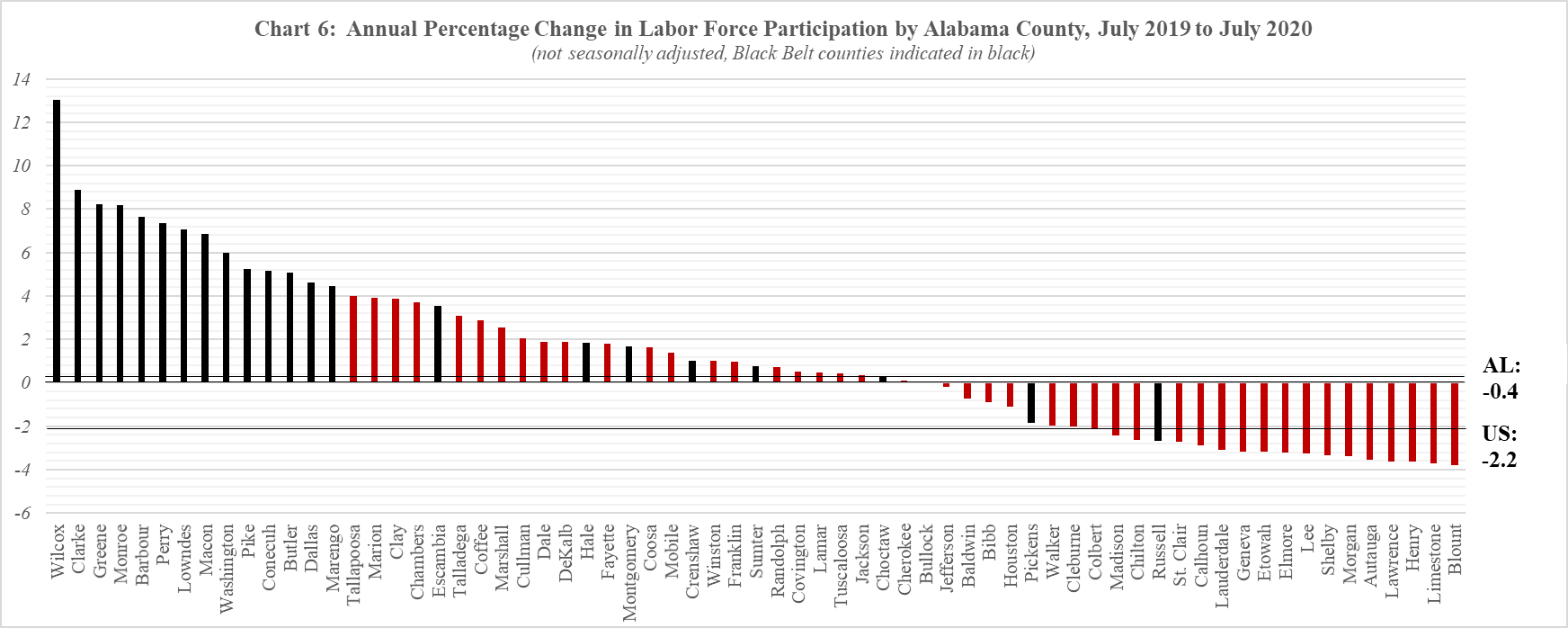 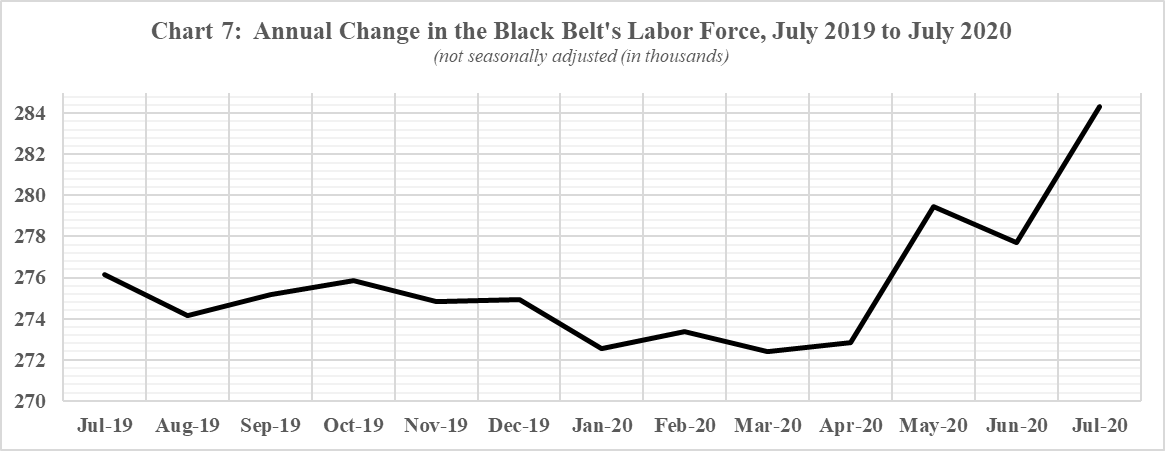 Reflecting on the Rural-Urban DivideAs with many other aspects of American life, a wide chasm exists between rural and urban labor force participation rates. According to the U.S. Department of Agriculture, “Between 2008 and 2017 the rural labor-force participation rate fell by 4.1 percentage points, compared to a decline of 2.7 percentage points in urban areas.” A large factor is rural America’s aging-in-place population. When data were isolated for “prime age” adults—those aged 25 to 54—the labor participation rate remained 2.7 percent below 2008 levels, indicating that retiring workers were not the only issue holding rural American back. The U.S. Department of Agriculture’s 2019 edition of Rural American at a Glance points to lower educational attainment and higher disability rates, in addition to aging-in-place residents. The geography of rural areas—distant as they are from urban centers—entails issues of access to internet access as well. Providing broadband is widely believed to be a key strategy in developing rural economies. A 2019 U.S. Chamber of Commerce Technology Engagement Center study found that “[digital] tools and technology boosted gross sales of rural small businesses by 17.2 percent during the past three years, the equivalent of $69.8 billion per year.” The report advocates expanded access to high-speed internet, mobile phone connectivity, information technology assistance, and courses in digital programs to help bridge the rural-urban economic divide. A forthcoming EPC issue will specifically explore broadband access in the Black Belt.ConclusionIn our initial report on population in the Black Belt, even if Alabama does not lose a congressional seat following the 2020 Census, a comprehensive strategy to address the Black Belt is needed, or the state could lose two House seats in 2030. It is important to note that prior to the pandemic, other states were faced with the same demographic challenge of slower rural population growth rates. They too are focusing on strategies to bolster their labor force participation rates. Put differently, pandemic or not, other states are moving forward, and Alabama cannot be satisfied or content by being average.Not only does the Black Belt region experience higher incidences of unemployment, data show the region’s labor force participation rate has consistently been 20 percentage points lower than the rest of Alabama and the nation for almost three decades. Such persistent low levels of participations in the region where Dr. King and John Lewis spent so much time clearly justifies state policy interest now. Consideration should also be given to strategies to expand apprenticeship and Career and Technical Education partnership programs between rural high schools, community colleges, and industries. The Education Policy Center is currently working with the Alabama Office of Apprenticeships to provide research and technical assistance for the development of industry-recognized competency models, career lattices, and career pathways for occupations identified as in-demand, which, among others, form the infrastructure for curricula and assessment of apprenticeship programs. Providing higher per student CTE funding to give high schools and rural community college campuses resources to make up for the lack of economies of scale they clearly lack, and matching state grants to give new programs in small, rural communities more time for the programs to take root could wise state investments.  